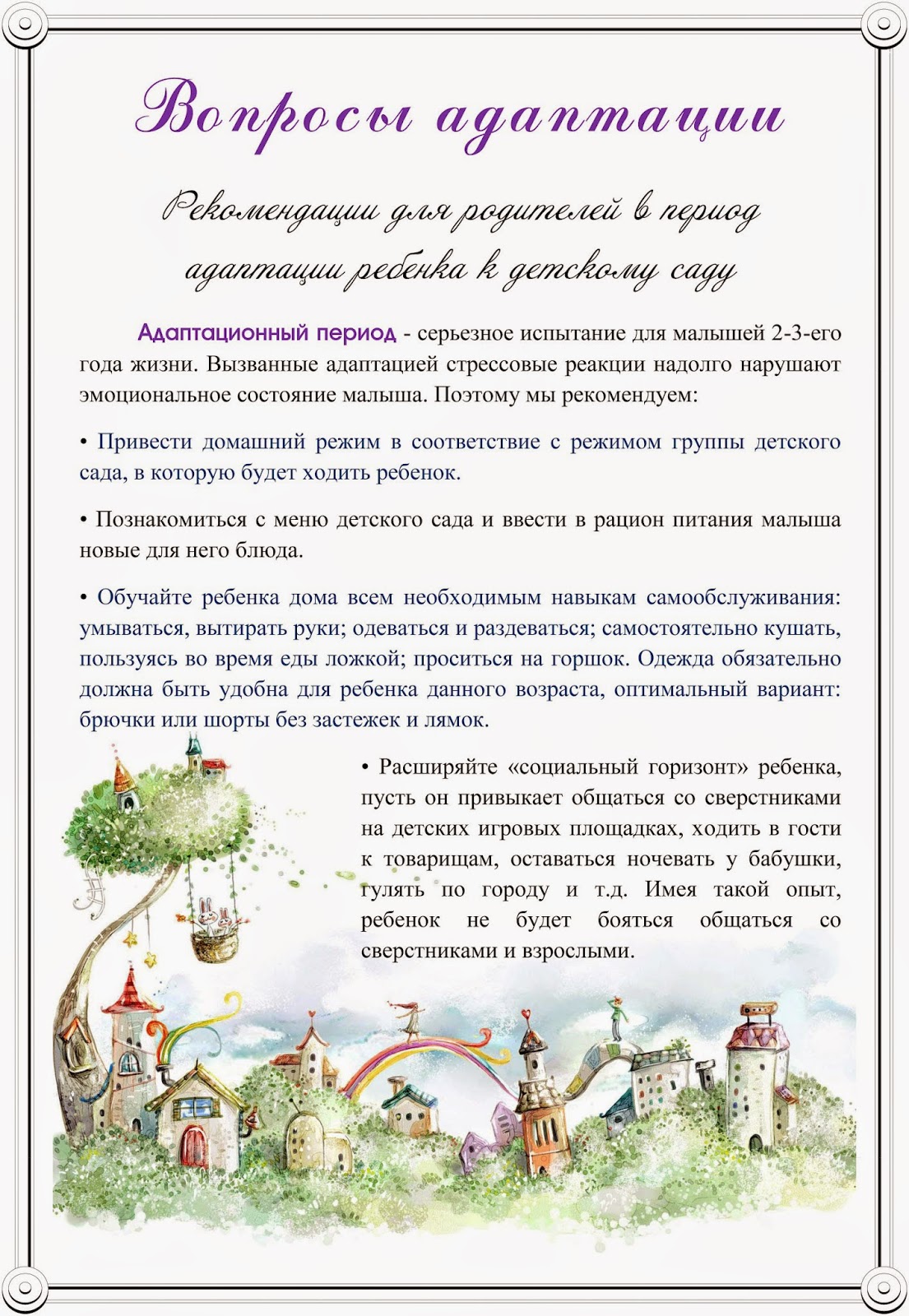 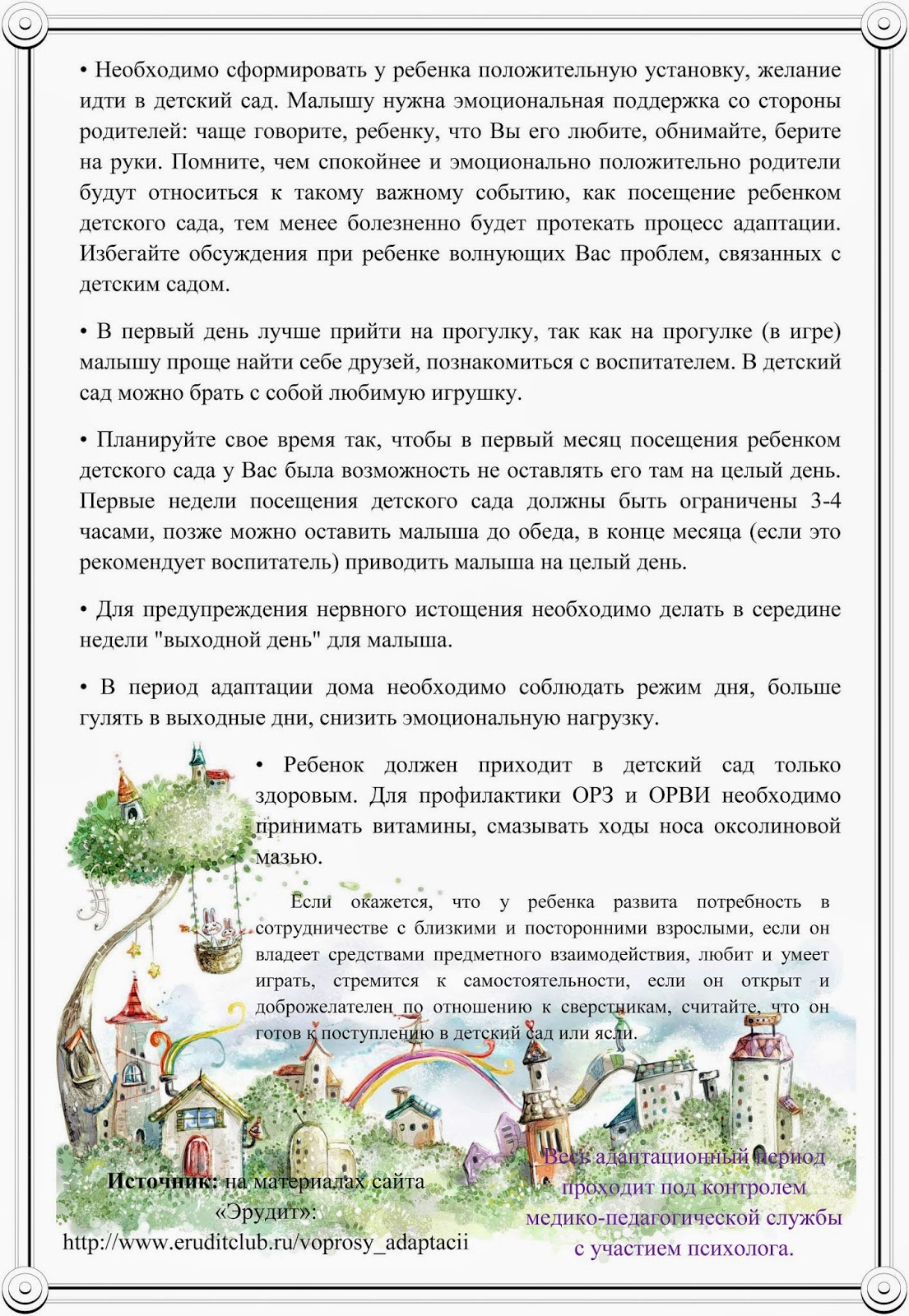 Советы психолога при адаптации детей к условиям детского сада:Старайтесь не нервничать, не показывать свою тревогу накануне посещения д/с.В выходные дни резко не меняйте режим дня ребенка.Создайте спокойную, бесконфликтную обстановку в семье.На время прекратите посещение с ребенком многолюдных мест, сократите просмотр телевизора, старайтесь щадить его ослабленную нервную систему.Эмоционально поддерживайте малыша: чаще обнимайте, поглаживайте, называйте ласковыми именами.Будьте терпимее к его капризам. Выполняйте советы и рекомендации педагога.Не наказывайте, « не пугайте» детским садом, забирайте домой вовремя.Когда ребенок привыкнет к новым условиям, не принимайте его слез, при расставании всерьез - это может быть вызвано просто плохим настроением.  Желаем Вам легкой адаптации!!!